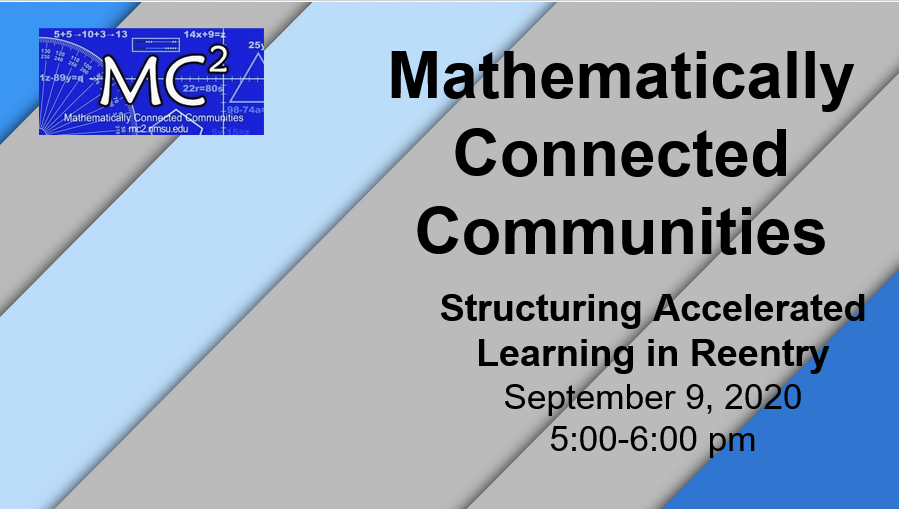 Please note, this is a shared document and many of these links are shared documents. To edit or make changes, please make a copy of this page or a specific resource or download it into a program of your choice.  See the second page with instructions on how to do this.Link to Slideshow: Participant Copy of Session 3 Facilitator Slides Purposeful ReentrySession Specific Links/Additional Resources and LinksLink to MathSnacks: https://mathsnacks.org/Link to Icebreaker, Slide 5: https://student.desmos.com/join/h4cu4xLink to NMPED Curriculum and Instruction, Slide 7: https://webnew.ped.state.nm.us/bureaus/curriculum-instruction/Link to Online Number Rack, Slide 8: https://apps.mathlearningcenter.org/number-rack/Link to Number Talk Jamboard Reflection (if time): https://jamboard.google.com/d/1nLD5Ve9YWU24RjueJ3lK2xharuY04nwhs2KLpM0j8q4/edit?usp=sharingLink to Graham Fletcher 3-Act Tasks, Peas in a Pod, Slides 9-12: https://gfletchy.com/peas-in-a-pod/Link to Graham Fletcher 3-Act Lessons:https://gfletchy.com/3-act-lessons/Link to Dan Meyer Three-Act Math bit.ly: https://docs.google.com/spreadsheets/u/0/d/1jXSt_CoDzyDFeJimZxnhgwOVsWkTQEsfqouLWNNC6Z4/pub?output=htmlLink to NM PED Website: https://webnew.ped.state.nm.us/Link to Achieve the Core Priority Instructional Content for both Math/ELA K-8 and HS: https://achievethecore.org/page/3267/2020-21-priority-instructional-content-in-english-language-arts-literacy-and-mathematicsLink to MC2 Website: https://mc2.nmsu.edu/ Link to MC2 Professional Learning: https://mc2.nmsu.edu/pd/Link to MC2 Contact Page: https://mc2.nmsu.edu/about-us/contact-us/Thank you for your work and dedication to New Mexico students and families! Make a Copy or Download a Shared File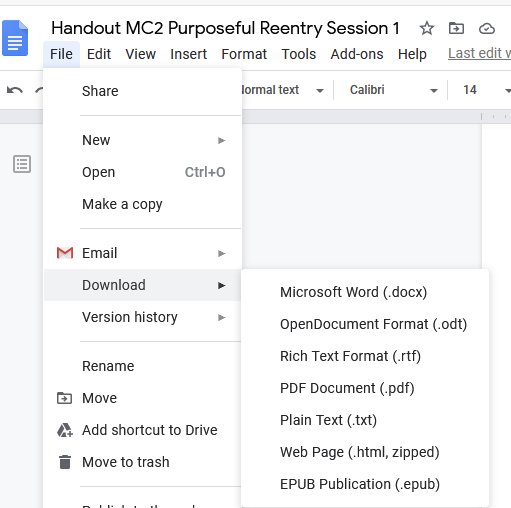 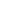 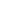 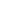 To make a copy, go to File, Make a Copy, and then rename the copied file. Your copy will be in your Shared With Me folder in your Google Drive.To download it into another program, go to File, Download, and select the program you would like to use and then save it in that program. 